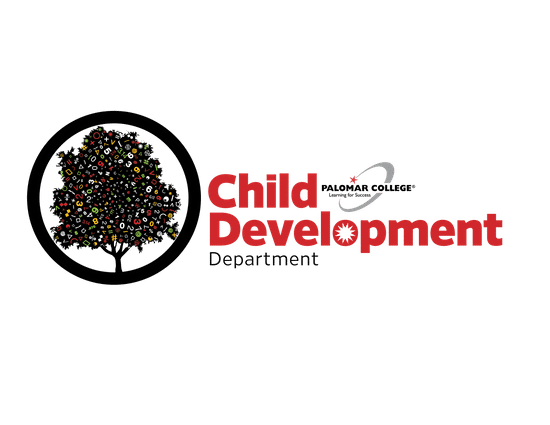 Certificate Requirements*	CHDV 100 and CHDV 115 are courses required by Community Care Licensing to work in a licensed child care center in the state of CA (please see http://www.ccld.ca.gov for more information on Community Care Licensing)** CHDV 105 A, B and C placement for observation and supervised field experience must be in a classroom with infant, toddler or preschool age children.Individual employers may have varying academic requirements for employment.The Child Development Department strongly recommends students complete CHDV 100 during the fall or spring semester.CHILD DEVELOPMENT PERMIT INFORMATION:This certificate is separate from the Child Development permits issued by the state of CA Commission on Teacher Credentialing. Full-time CHDV faculty can provide advising and VOC (Verification of Completion) for Child Development Permit applications and renewals. Please see the full-time CHDV faculty with any questions about the permit process.Required courses for the Child Development Associate Teacher Permit are 12 units of CHDV, including CHDV 100, CHDV 115, 3 units of curriculum from the following: CHDV 105, CHDV 106, CHDV 182, CHDV 184, or CHDV 185, and 3 other CHDV units.Specialization units for the Child Development Master Teacher Permit include CHDV 120 & 145, CHDV 103 & 106, CHDV 110 & 112, CHDV 102 & 104, OR CHDV 172 & MCS 100.CHDV 195 is required for the Child Development Master Teacher, Site Supervisor, and Program Director permits.               Requirements for Certificates and DegreesCHILD DEVELOPMENT MASTER TEACHER: PRESCHOOL Certificate of Achievement or A.S. Degree      This program includes a selection of courses that provides academic preparation to individuals for a career as a preschool teacher in an early childhood setting. The program will give students general knowledge and skills in theory, principles, and techniques for working with young children ages three to six. The 39 units listed in this section enable students to complete a Preschool Master Teacher Certificate.      Students also have the option to earn an Associate in Science Degree in Child Development by completing 39 units for this Certificate and the General Education courses required by the college. Please see the current Palomar College catalog forfurther information regarding the Child Development Program and specific course descriptions.CHDV CORE COURSES CHDV CORE COURSES CHDV CORE COURSES CHDV CORE COURSES CHDV CORE COURSES COURSE    TITLEUNITSPLAN TO TAKE   COMPLETEDCHDV 99Preparation for Child Development Majors.5CHDV 100 *Child Growth and Development3CHDV 104Guidance for Young Children3CHDV 115 *Child, Family, and Community3PLUSPLUSPLUSPLUSPLUSCOURSETITLEUNITSPLAN TO TAKECOMPLETEDCHDV 182ECE Curriculum Experience in Art, Music and Movement (or completion of CHDV 125 or CHDV 135)3CHDV 184ECE Curriculum Experience in Language, Literacy, Math and Science (or completion of CHDV 130 or CHDV 140)3PLUS PLUS PLUS PLUS PLUS COURSETITLEUNITSPLAN TO TAKE   COMPLETEDCHDV 105Observation and Assessment Required Prerequisite: CHDV 100 Course is offered fall and spring only3CHDV 105A, B or C **Observation, Assessment, and Participation Lab
Required Prerequisite or Corequisite: CHDV 1053+ hours/week at Lab School on Palomar Campus Course is offered Fall and Spring only1CHDV 120Health, Safety, and Nutrition 3  CHDV 152AorCHDV 152B Environmental Rating Scale for Early Childhood Settings Environmental Rating Scale for Infant/Toddler Settings   (course is offered online only)1.5CHDV 185Introduction to Curriculum3CHDV 201Practicum in Early Childhood Education Required Prerequisites: CHDV 105, CHDV 105 A/B/C, CHDV 115, CHDV 185 
Course is offered fall and spring only 4PLUS (Preschool Master Teacher Certificate/Degree)PLUS (Preschool Master Teacher Certificate/Degree)PLUS (Preschool Master Teacher Certificate/Degree)PLUS (Preschool Master Teacher Certificate/Degree)PLUS (Preschool Master Teacher Certificate/Degree)COURSETITLEUNITSPLAN TO TAKECOMPLETEDCHDV 101Principles and Practices of Teaching Young Children 3CHDV 142Using Sign in the Early Childhood Setting .5CHDV 195Adult Supervision/Mentor Teacher Preparation 
Course is offered online in Fall only3TOTAL UNITSTOTAL UNITS37.5